TOWN OF       HARWICH732 Main StreetHarwich, MA 02645CONSERVATION COMMISSION	PHONE (508)-430-7538     FAX (508)430-7531HARWICH CONSERVATION COMMISSION - AGENDA WEDNESDAY SEPTEMBER 2, 2020 - 6:30 P.M.REMOTE PARTICIPATION *Public can access the meeting on Channel 18 (Broadcasting Live)*Pursuant to Governor Baker’s March 12, 2020 Order Suspending Certain Provisions of the Open Meeting Law, G.L. c. 30A, §18, and the Governor’s March 15, 2020 Order imposing strict limitation on the number of people that may gather in one place, this meeting of the Town of Harwich Conservation Commission on September 2, 2020 at 6:30 p.m. will be conducted via remote participation. Specific information and the general guidelines for remote participation by members of the public and/or parties with a right and/or requirement to attend this meeting can be found on the Town of Harwich website, at www.harwich-ma.gov.  For this meeting, members of the public who wish to watch the meeting may do so via a recording On Demand on the Harwich Channel 18 website, or on our Town of Harwich YouTube page:https://www.youtube.com/user/HarwichChannel18/videos?disable_polymer=1Conservation Commission - Wednesday, September 2, 2020 @6:30pm 
Wed, Sep 2, 2020 6:30 PM - 9:30 PM (EDT) 

Please join my meeting from your computer, tablet or smartphone. 
https://global.gotomeeting.com/join/701105421 

You can also dial in using your phone. 
United States: +1 (872) 240-3212 

Access Code: 701-105-421No in-person attendance of members of the public, staff, or commissioners will be permitted, but every effort will be made to ensure that the public can adequately access the proceedings in real time, via technological means. In the event that we are unable to do so, despite best efforts, we will post on the Town of Harwich’s website an audio or video recording, transcript, or other comprehensive record of proceedings as soon as possible after the meeting.CALL TO ORDERHEARINGSAll hearings shall be subject to discussion, taking of testimony, review of submitted and documents which may result in a vote being taken to approve or deny a project; or to issue a continuance to a time and date certain in order to receive and review further information as needed.Amended Order of ConditionsThomas McCabe, 25 Grey Neck Lane, Map 11, Parcel X8-6.  Tear-down and re-build of a house.Notice of IntentSteve Hassett, 46 Indian Trail, Map 34, Parcel K3-2. New Dwelling with appurtenances.Donald Annino, 14 Mill Point Road, Map 1 Parcel J1-94. Proposed pier, ramp and float.They have requested a continuance until October 7, 2020.Oliver Cox, 7 Sketcheconet Way, Map 4 Parcel C1-4.  Proposed pier, ramp and float.They have requested a continuance until October 7, 2020.Orders of ConditionsWychmere Harbor Real Estate LLC, 23 Snow Inn Rd, Map 8 Parcel P2, SE 32-2383. Alterations to the previously approved buildings, landscaping and utilities. Administrative Review RequestRobyn Michaels, 28 Catherine Rose Road.  Kayak rack to hold up to 6 canoes or kayaks on Hinckley Pond.Request for Certificate of Compliance    3 Herring Run Rd, SE32-1684. Septic system repair.651 Main Street, SE32-2178. Ramp and float addition to existing structure.32 and 44 Chase St, SE32-2193. Replacement of 1 piling at 44 Chase, reconstruct pier, ramp, and float at 32 Chase St.0 Strandway, SE32-2140.  Replace existing pier and bulkhead.47 Sequattom, SE32-2171. Dock on Long Pond.62 Lower County, SE32-2385. Reconstruction of pier, ramp, and float.Discussion and Possible VoteMemorial Bench at Merkel BeachUpdate on the Hinckley Pond Watershed Management Plan and water sampling thus farDiscussion of Management Plan Options for the Herring River Bogs in the Bells Neck Conservation Area.  MinutesAugust 19, 2020 Executive SessionANY OTHER BUSINESS WHICH MAY COME BEFORE THE COMMISSIONAuthorized posting officer:		Posted by:  														                        Town Clerk    __Amy Usowski _________                       Signature 	Date: 	8/27/2020		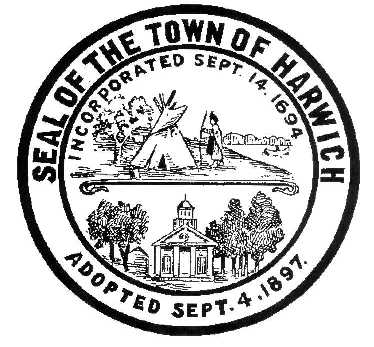 